Sales Staff Setup and Commissions Reporting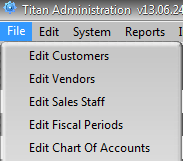 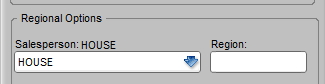 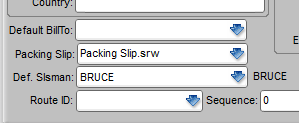 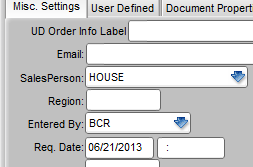 The commissions due salespeople are based on the current commission plan setup on the Sales Staff screen. Commissions are not contained in the invoice records themselves. So if you change the commission plan setup for a salesperson after the sale, the commission calculated and reported will reflect the new setup, not what it would have been under the old setup at the time of the transaction. If you wish to run a report for salesperson’s old setup for reporting on old sales you will want to temporarily set their plan back to what it was before and run the report, or create a new Staff entry for that salesperson for sales going forward.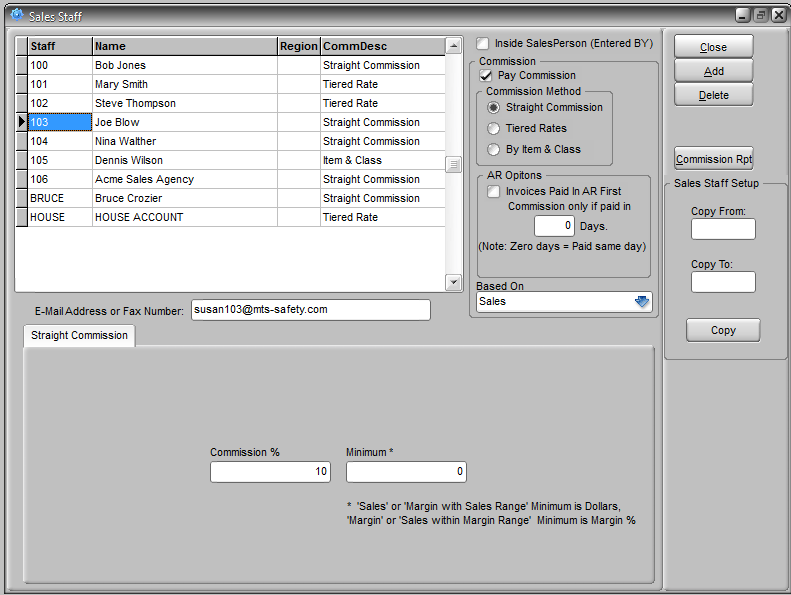 For a given method for each salesperson you can set specific options beyond the rates and levels. Note that while the following options are set for the each salesperson, they are the same regardless of the commission method selected for that salesperson.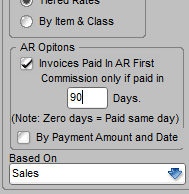 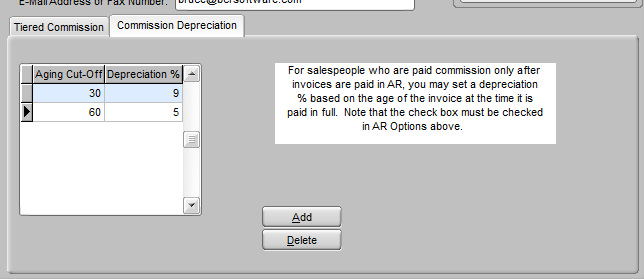 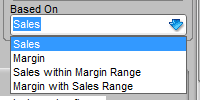 If Sales is selected then the straight commission method would determine the eligible sales based on the minimum sales dollars and calculate a commission of xx% of eligible sales. If Margin is selected then the minimum would be a minimum gross margin % requirement and the commission would be xx% of the margin dollars. If Sales within Margin Range is selected then the minimum would be a margin % and commission calculated on sales dollars. If Margin within Sales Range then the minimum would be sales dollars and the commission a % of margin dollars.The table below details how settings in each of the commission methods relate to the Based On setting.Remember that the settings of the above options can be different for each salesperson but they are the same regardless of the commission method selected for that salesperson. Bob’s Based On may be Sales and Mary’s Margin but Bob’s Based On will be Sales whether you set him to straight or tiered unless you change it. 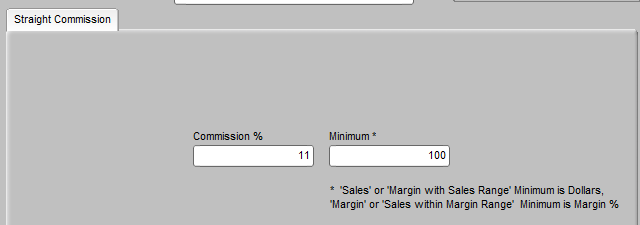 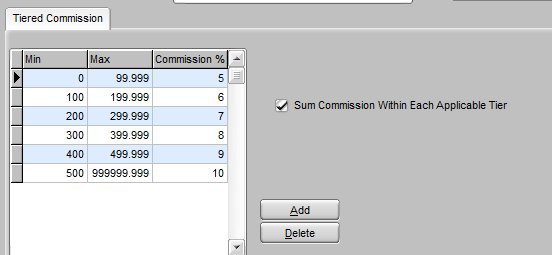 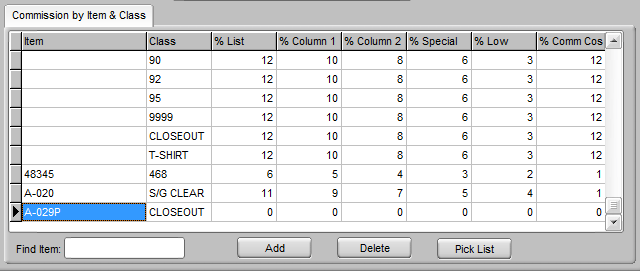 Note that only items referenced specifically or via their item class will be considered for commission with this method. If an item or its class is not listed no commission is awarded.  If your intention is to use this method to cover all items in your inventory then you will want to make sure that you have an entry for every item class so that new items are sure to be included. You can setup a class and setup individual items within it as exceptions.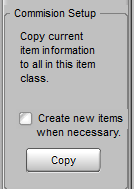 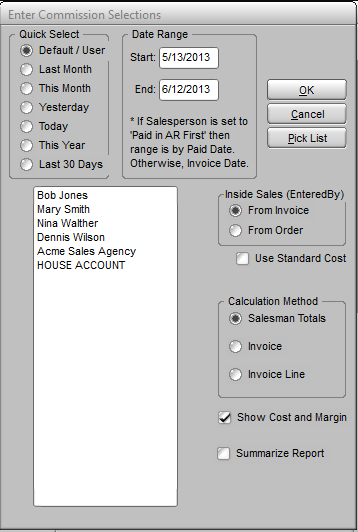 The table below gives examples of how straight and tiered plans vary with different methods. Determining how each Commission Method and Calculation Method combination affects the commission is best observed by simply running comparative reports.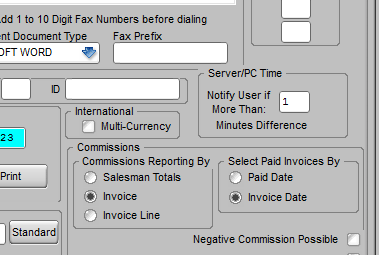 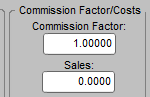 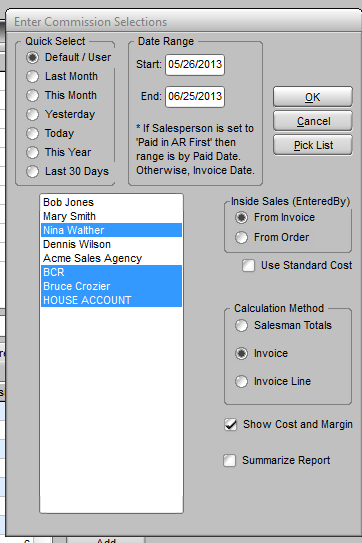 SalesMarginSales within Margin RangeMargin within Sales RangeStraightCommission % and minimum apply to sales dollarsCommission % applies to margin dollars and minimum is margin %Commission % applies to sales dollars and minimum is margin %Commission % applies to margin dollars and minimum is sales dollarsTieredCommissions, MIN and MAX  apply to sales dollarsCommission % applies to margin dollars, and MIN and MAX are margin %sCommission % applies to sales dollars, MIN and MAX are margin %sCommission % applies to margin dollars, and MIN and MAX are sales dollarsClass/ItemCommission % applied to sales dollarsCommission % applied to margin dollarsSame as sales, there is no rangeSame as margin, there is no rangeBy Sales Totals $210 in salesBy Invoices$90 and $120 invoicesBy Invoice LineInvoices with lines $40, $50, $100, and $20Straight5% with $100 Min$10.50$6 ($120 x ,05)$5 (one line meets min)Tiered5% for $0 to $996% for $100 +$12.60 ($210 x .06)$11.70 ($90 x .05 + $120 x .06)$11.50 ($110 x .05 + $100 x .06)Tiered (as above) Sum Within$11.61 ($99 x .05 + $111 x .06)$11.70$10.46 ($209 x .05 + $1 x .06)